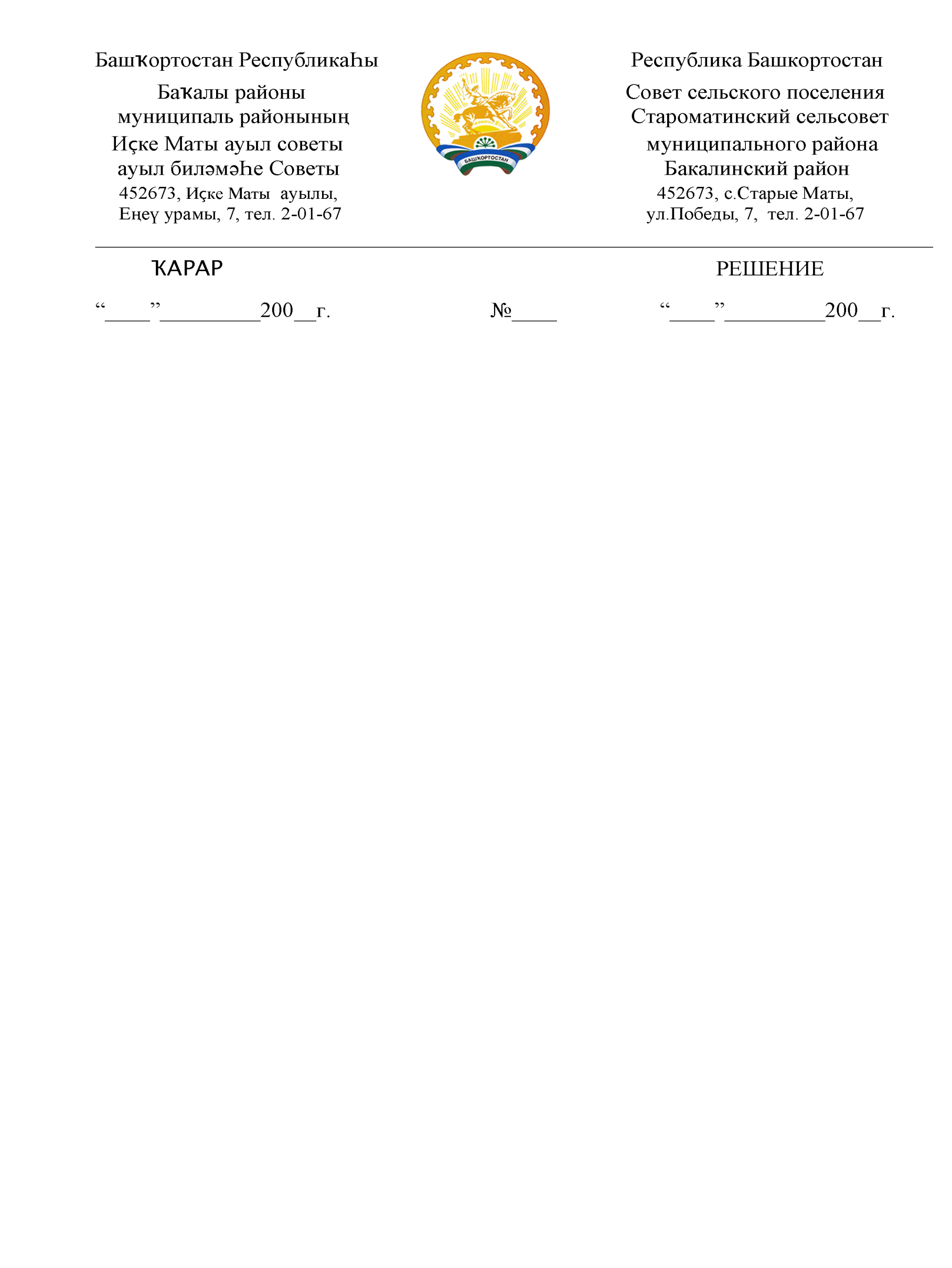 Об утверждении плана работы администрации и Совета сельского поселения Староматинский сельсовет муниципального района Бакалинский район Республики Башкортостан 2019 год.Заслушав и обсудив проекты плана работ Совета и администрации сельского поселения Староматинский сельсовет муниципального района Бакалинский район на 2019 год и плановый период до 2021 года, Совет сельского поселения Староматинский сельсовет муниципального района Бакалинский район Республики БашкортостанРЕШИЛ:Утвердить план работы Совета и администрации  сельского поселения Староматинский сельсовет муниципального района Бакалинский район на 2019 год и плановый период до 2021 года.Председатель Совета сельскогоПоселения Староматинский сельсоветмуниципального района Бакалинский района  Республики Башкортостан                                             Т.В.Кудряшова                                                                         «Утвержден»                                                                                          На 41 заседании Совета                                                                                     18 декабря 2018 годаПЛАНработы Совета и администрации сельскогопоселения Староматинский сельсовет муниципального района Бакалинский район на 2019г.Глава сельского поселения                                              Т.В.Кудряшова18  декабрь  2018 й.     №15518 декабря  2018 г.№МероприятияСрокипроведенияОтветственныйI. Вопросы выносимые на рассмотрениеСоветаI. Вопросы выносимые на рассмотрениеСоветаI. Вопросы выносимые на рассмотрениеСоветаI. Вопросы выносимые на рассмотрениеСовета1Отчет администрации и Совета  сельского поселения за 2018 годянварьГлава СП2О ежегодном послании Президента РБнароду и Государственному Собранию-Курултай РБ на 2019 год.I кварталГлава СП3О выборах: подготовка и проведениеВ течении годаГлава СП4Об исполнении бюджета на 2018 годI кварталГлава СП5О мерах по улучшению санитарного состояния, благоустройства населенных пунктовI кварталГлава СП6О мерах по укреплению общественного порядка, пожарной безопасности сельского поселенияВ течениигодаГлава СП7О мерах по профилактике терроризма, экстремистских проявлений и межнациональных конфликтовВ течениигодаГлава СП8О бюджете сельского поселения на 2019 годIVкварталГлава СП9О прогнозе основных показателей  2019 год и на период до 2021 годыдекабрьГлава СП, руководители организаций (по согласованию)10О подготовки и проведению мероприятий приуроченных  «Году___________»В течениигодаГлава СП, руководители организаций (по согласованию)II. Работа постоянных комиссийСоветаII. Работа постоянных комиссийСоветаII. Работа постоянных комиссийСоветаII. Работа постоянных комиссийСовета1Разработать и утвердить план работы постоянных комиссий на 2019 годянварьПредседатели комиссий2Проводить регулярно заседания постоянных комиссийсогласно плануПредседатели комиссий3Предусмотреть, на заседаниях комиссий, обсуждение проектов решений Совета с внесением предложенийпо плануПредседатели комиссий4 Подготовить информации на сессии Совета о ходе работы постоянных комиссий :1)по социально-экономическим вопросам2)по соблюдению законности и охране общественного порядка3)о земельных вопросах, благоустройству и экологии4)о развитии приоритетных нац.проектов на территории СП5)о поддержке малого бизнеса6)другоеВ течениигодаПредседатели комиссий, депутатыIII.Подготовить и принять постановления, распоряжения администрации сельского поселения по вопросам:III.Подготовить и принять постановления, распоряжения администрации сельского поселения по вопросам:III.Подготовить и принять постановления, распоряжения администрации сельского поселения по вопросам:III.Подготовить и принять постановления, распоряжения администрации сельского поселения по вопросам:1О регулировании земельных отношенийВ течениигодаГлава СП,депутаты2О дальнейшем развитии ЛПХ гражданВ течениигодаГлава СП,депутаты3О регулировании проявлений межнациональных конфликтов и экстремизмаВ течениигодаГлава СП,депутаты4Об обеспечении деятельности общественных формирований правоохранительного характера(СПЦ, ОИППН)февральГлава СП5О подготовке населенных пунктов, хозяйственных строений, мостов, прудов, других сооружений к пропуску паводковых водмартГлава СПРуководители ООО (по согласованию)6О ходе выполнения энергосберегающих мероприятий на территории сельского поселенияВ течениигодаГлава СП, Руководители бюджетных учреждений(по согласованию)7Об объявлении 2-х месячника по благоустройству населенных пунктовс апреляГлава СП, Руководители организаций(по согласованию)8О развитии индивидуального жилищного строительствамайГлава СП,депутаты9Об организации летнего отдыха детейИюнь -августДиректора СОШ и ОШ (по согласованию)10О мерах по обеспечению пожарной безопасностиЕжеквартальноГлава СП11О состоянии ветеринарной и экологической безопасностиЕжеквартальноВетврачЮдин Г.Н.(по согласованию)12О ходе собираемости налогов на территории сельского поселенияВ течении годаГлава СП13 О подготовки объектов к работе в зимних условияхIIIкварталГлава СП,Руководители(по согласованию)14О ходе выполнения районной программы по патриотическому воспитанию молодежиВ течении годаДиректор СОШ и ОШ(по согласованию) СДК, библиотеки15О реализации законодательства в плане социальной поддержки населенияВ течении годаГлава СП16О развитии торгового обслуживания и предпринимательства на территории сельского поселенияВ течении годаГлава СП,Работники торговых предприятий(по согласованию)17О создании условий для развития местного традиционного творчества и возрождения народных промыслов на территории СПВ течении годаГлава СП,СОШ, ОШ, СДК, депутаты18Об обеспечении  условий для развития на территории СП физической культуры и массового спорта. Организация и участия на спортивных мероприятиях на территории СПВ течении годаГлава СП,СОШ, ОШ(по согласованию)IV.Общие организационные мероприятияIV.Общие организационные мероприятияIV.Общие организационные мероприятияIV.Общие организационные мероприятия1Выполнения мероприятий в соответствии с ФЗ №131 от 06.10.2003 года « Об общих принципах организации местного самоуправления в Российской Федерации»В течении годаГлава СП2Оперативное совещание с участием руководителей всех организаций находящихся на территории СПЕженедельно, понедельникГлава СП3Подготовка и представление статистических отчетов по итогам 2018 годаянварьУправ.делами,Гл.бухгалтер4Участие в проведении отчетных(итоговых) собраний хозяйствующих предприятийянварь- февральГлава СП5Ежегодный похозяйственный учетянварьУправ.делами6Организация и участие в проведении мероприятий, посвящённых:Глава СП, СДК, СОШ, общественность-Дню студента- Татьянин день25.01-День защитника Отечества23.02-Международный женский день08.03-74 годовщина Победы ВОВ09.05-День рождения Башкортостана-и другие7Организовать работу постоянных депутатских комиссийВ течении годаПредседатели комиссий8Организовать сбор местных налоговВ течении годаАдминистрация9Организовать выполнение мероприятий по благоустройству и экологическому оздоровлению населенных пунктов и прилегающих территорий В течении годаГлава СП, Дпутаты10Принять активное участие в организации и проведении весенне- полевых и уборочных работах в хозяйствах СПВ течении года Глава СП, руководители(по согласованию)11Провести собрание граждан по вопросам:Об организации пастьбы скота ЛПХ;О недопущении потравы посевов;Об обеспечении общественного порядка;О подготовки к весеннее -полевым работам;Об обеспечении пожарной безопасности;О профилактики терроризма на территории СП;О регулировании межнациональных конфликтов;О благоустройстве населенных пунктов СП;другоеПо графику в течении годаГлава СП, Руководители (по согласованию)12Анализировать и регулярно контролировать ход заготовки молока от населенияВ течении годаГлава СП13Вести постоянный контроль и учет за потреблением энергоресурсов на объектах бюджетной сферыВ течении годаГлава СП14Организовать работы по реализации программ, принятых и действующих на территории района:-по развитию культуры, самодеятельного творчества и возрождения народных промыслов;-по развитию физической культуры и массового спорта;-по развитию языков народов Республики;-по патриотическому воспитанию молодежи;- по поддержке местных инициатив(ППМИ);- «Наше село»;- «Реальные дела»;-другое постоянноГлава СП, директора СОШ, ОШ, СДК(по согласованию)15Координировать деятельность общественных организаций и формирование на территории СП(ветеранской и молодежной организации);Оказание содействие религиозным объединениям;постоянноГлава СП, директора СОШ, ОШ, СДК(по согласованию), общественность16Регулярно контролировать выполнение действующих Законов и других нормативно правовых актов на территории сельского поселенияпостоянноГлава СП17Организовывать работу с письмами и обращениями граждан в соответствии с Законом РБрегулярноГлава СП, Управ.делами